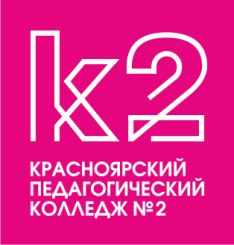 №Наименование№группыПонедельникВторникСредаЧетвергПятницаСуббота№ каб.КРУЖОК ФОТО-ВИДЕО ТВОРЧЕСТВА Рук. Леоничев Дмитрий Михайлович115:00 - 16:305КРУЖОК ФОТО-ВИДЕО ТВОРЧЕСТВА Рук. Леоничев Дмитрий Михайлович216:40 - 18:105КРУЖОК ФОТО-ВИДЕО ТВОРЧЕСТВА Рук. Леоничев Дмитрий Михайлович318:20 – 19:055ТЕАТРАЛЬНЫЙ КРУЖОК «ОБРАЗ» Рук. Кочергина Галина Николаевна113:20 – 14:0513:20 – 14:0513:20 – 14:051440ТЕАТРАЛЬНЫЙ КРУЖОК «ОБРАЗ» Рук. Кочергина Галина Николаевна214:15 – 15:0014:15 – 15:0014:15 – 15:001440ТЕАТРАЛЬНЫЙ КРУЖОК «ОБРАЗ» Рук. Кочергина Галина Николаевна315:10 – 15:5515:10 – 15:5515:10 – 15:551440ВОКАЛЬНЫЙ КРУЖОК   «ВДОХНОВЕНИЕ» Рук. Гринева Ирина Михайловнаиндивидуально13:10 – 14:4013:10 – 14:4039ВОКАЛЬНЫЙ КРУЖОК   «ВДОХНОВЕНИЕ» Рук. Гринева Ирина Михайловнаиндивидуально14:50 – 16:2014:50 – 15:3539ВОКАЛЬНЫЙ КРУЖОК   «ВДОХНОВЕНИЕ» Рук. Гринева Ирина Михайловнаиндивидуально16:30 – 18:0039КРУЖОК СОВРЕМЕННОЙ ХОРЕОГРАФИИ «THE BEST» (направление «HIP-HOP») 115:00 – 16:3015:00 – 16:3015:00 – 16:302спортзалКРУЖОК СОВРЕМЕННОЙ ХОРЕОГРАФИИ «THE BEST» (направление «HIP-HOP») 216:40 – 18:1016:40 – 18:1016:40 – 18:102спортзалКРУЖОК СОВРЕМЕННОЙ ХОРЕОГРАФИИ «THE BEST» (направление «HIP-HOP») 318:20 – 19:5018:20 – 19:5018:20 – 19:502спортзалСПОРТИВНАЯ СЕКЦИЯ ПО НАСТОЛЬНОМУ ТЕННИСУРук. Мишин Александр Анатольевич 117:00 – 18:30*раз в две недели 17:00 – 17:45спортзалСПОРТИВНАЯ СЕКЦИЯ ПО НАСТОЛЬНОМУ ТЕННИСУРук. Мишин Александр Анатольевич 218:40 – 20:10*раз в две недели 17:00 – 17:45спортзал